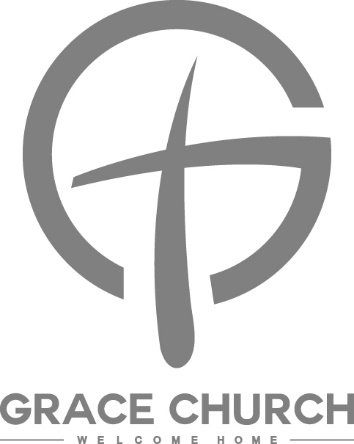 Job DescriptionPosition :                Youth PastorResponsible To:    Senior PastorHours Per Week:  40Salary:                     TBDEducation:               Bible or Ministry DegreeQualifications:       Be Born Again, Called To Serve Grace, Called to serve Youth, Believe In The Literal Interpretation Of The Bible. Assist the senior pastor. The ability to help in area’s of social media technologies and video a plus.Responsibilities:      The successful candidate will oversee 7-12 grade youth ministries. Key Duties:                Organize and coordinate youth retreats, missions trips, help with leadership training and development within his students and adult volunteer leaders. Teach Wednesday Evening and Sunday morning youth orientated classes. Set up and organize four family events per year. Maintain a presence in our local schools. Adhere too and maintain the budget set for youth ministries.Key Competencies:   Must love working with people, always willing and striving to search for the lost. Must enjoy working in and helping to build strong ministry teams that honor Christ and point people to Him. Must be willing to lead by example and uphold the qualifications of the Elder stated in 1 Tim 3 & Titus 1.